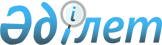 Қазақстан Республикасы Үкіметінің 2007 жылғы 30 маусымдағы N 549 қаулысына өзгерістер енгізу туралы
					
			Күшін жойған
			
			
		
					Қазақстан Республикасы Үкіметінің 2008 жылғы 5 ақпандағы N 100 Қаулысы. Күші жойылды - Қазақстан Республикасы Үкіметінің 2018 жылғы 17 шілдедегі № 433 қаулысымен.
      Ескерту. Күші жойылды – ҚР Үкіметінің 17.07.2018 № 433 қаулысымен.
      Қазақстан Республикасының Үкіметі ҚАУЛЫ ЕТЕДІ:
      1. "Қазақстан Республикасының радиожиіліктер жөніндегі ведомствоаралық комиссияның құрамы туралы" Қазақстан Республикасы Үкіметінің 2007 жылғы 30 маусымдағы N 549 қаулысына (Қазақстан Республикасының ПҮАЖ-ы, 2007 ж., N 22, 254-құжат) мынадай өзгерістер енгізілсін:
      көрсетілген қаулымен бекітілген Қазақстан Республикасының радиожиіліктер жөніндегі ведомствоаралық комиссиясының құрамына: 
      Божко                - Қазақстан Республикасының Төтенше 
      Владимир Карпович      жағдайлар министрі енгізілсін; 
      көрсетілген құрамнан Храпунов Виктор Вячеславович шығарылсын. 
      2. Осы қаулы қол қойылған күнінен бастап қолданысқа енгізіледі. 
					© 2012. Қазақстан Республикасы Әділет министрлігінің «Қазақстан Республикасының Заңнама және құқықтық ақпарат институты» ШЖҚ РМК
				
Қазақстан Республикасының  
Премьер-Министрі  